Консультативно-диагностическое отделениеЗАВЕДУЮЩИЙ ОТДЕЛЕНИЕМ 
врач травматолог-ортопед, кандидат медицинских наук      ЧИГВАРИЯ Николоз Георгиевич 



В консультативно-диагностическом отделении ведущие специалисты института, кандидаты и доктора наук осуществляют консультативный прием детей и подростков с врожденными и приобретенными заболеваниями и последствиями травм опорно-двигательного аппарата, принимают участие в оценке ближайших и отдаленных результатов лечения стационарных и амбулаторных больных. Во время приема по показаниям осуществляется отбор больных, нуждающихся в стационарном лечении в клиниках института. 

Прием в консультативно-диагностическом отделении института ведется по предварительной записи по многоканальному телефону: 
   (812) 318-5454      
    Записаться можно понедельник-пятница с 9 до 20 часов. Суббота - с 10 до 16 часов

Консультативный прием больных осуществляется бесплатно за счет средств обязательного медицинского страхования (ОМС) при наличии направления от районного профильного врача или на платной основе. Платные консультативные услуги оказываются врачами в дни приема в соответствии с расписанием работы консультативно-диагностического отделенияНаши врачиМногоканальный телефон для справок и записи на приём
(812) 318-5454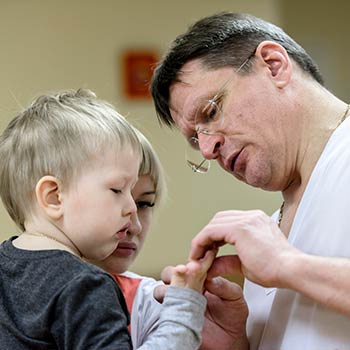 Санкт-Петербург
Пушкин
Парковая ул. 64-68

пн-пт: 9.00-17.00
сб-вс: выходной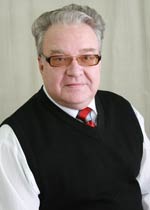 Краснов
Андрей Иванович
врач травматолог-ортопед-хирург
кандидат медицинских наук
доцент
Заслуженный врач РФ
Сертификат: Травматология и ортопедия 2012-2017
Образование: Лениградский ордена Трудового Красного Знамени государственный педиатрический медицинский институт
Педиатрия 
Специализация: Травматология и ортопедия 
Повышение квалификации: 2012
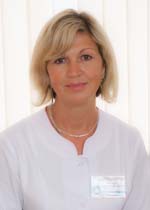 Икоева
Галина Александровна
врач невролог
кандидат медицинских наук, доцент
Сертификат: Неврология 2012-2017
Образование: Лениградский ордена Трудового Красного Знамени государственный педиатрический медицинский институт
Лечебное дело, 1996 
Специализация: Неврология 
Повышение квалификации: 2017
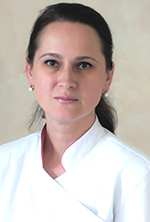 Кивоенко
Ольга Ивановна
врач невролог
высшей категории
заведующая отделением
Сертификат: Неврология 2014-2019
Образование: ГОУ ВПО " Санкт-Петербурская государственная педиатрическая медицинская академия Росздрава"
педиатрия 2002 
Специализация: Неврология 
Повышение квалификации: 2014
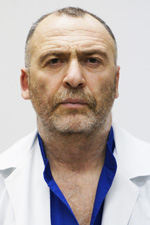 Омаров
Гамзат Гаджиевич 
врач травматолог-ортопед
кандидат медицинских наук
Сертификат: Неонатология 2016-2021
Образование:Дагестанский государственный медицинский институт
Лечебное дело 1982 
Специализация:  Неонатология 
Повышение квалификации: 2016
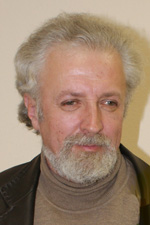 Лапкин
Юрий Алексеевич 
врач травматолог-ортопед
кандидат медицинских наук
Сертификат: Травматология и ортопедия 2016-2021
Образование:Ленинградский педиатрический медицинский институт
Педиатрия 1973
Специализация:  Травматология и ортопедия 
Повышение квалификации: 2016
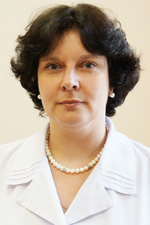 Орлова
Наталья Юрьевна 
врач ультразвуковой диагностики
Сертификат: Ультразвуковая диагностикф 2016
Образование:С-Петербургская государственная педиатрическая медицинская академия.
Педиатрия 2000 
Специализация:  Ультразвуковая диагностика 
Повышение квалификации: 2016
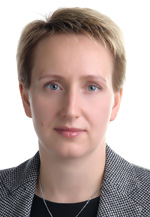 Долженко 
Наталья Валентиновна 
врач травматолог-ортопед
руководитель учебно-методического отдела 
Сертификат: Организация здравоохранения, травматология-ортопедия
Образование: ГОУ ВПО"Красноярская государственная медицинская академия Федерального агентства по здравоохранению и социальному развитию" 1997 
Специализация:  Организация здравоохранения, травматология-ортопедия
Повышение квалификации: 2013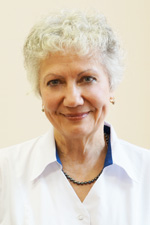 Богинская
Валентина Валерьевна
врач травматолог-ортопед высшей категории
Сертификат: Травматология и ортопедия 2013-2018г.
Образование:Ленинградский педиатрический медицинский институт
1975 
Специализация: Педиатрия
Повышение квалификации: 2013
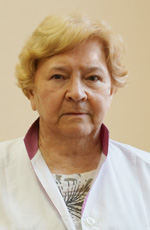 Кондрашова 
Лидия Борисовна 
врач травматолог-ортопед 
Сертификат: травматология-ортопедия 2015-2020
Образование: Ленинграсдкий педиатрический медицинский институт 1968 
Специализация: Педиатрия
Повышение квалификации: 2015